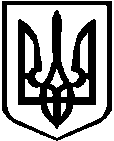                                                      Україна                             БЕРДИЧІВСЬКА РАЙОННА РАДА                                  ЖИТОМИРСЬКОЇ ОБЛАСТІ                                П Р О Т О К О ЛСьомої  сесії 				                   	      	VIІI скликання							          05 жовтня 2021 року								Зала засідань 								10.00Усього обрано депутатів – 42.	Присутніх на сесії  -  26  депутатів  (список додається).          Запрошених  - 8 осіб.Сьому сесію районної ради відкрив Балянов О.О. – голова районної  ради.1. СЛУХАЛИ: Про обрання секретаріату.   Пропозицію вніс Верещак В.І. - депутат районної ради, який запропонував до складу секретаріату включити депутатів: Порхун О.М., Гриневич М.С., Рудомьотову Н.М.Пропозицію підтриманоВИРІШИЛИ:  Обрати секретаріат у складі трьох чоловік:1. Порхун О.М.- депутат районної ради; 2. Гриневич М.С. - депутат районної ради; 3. Рудомьотова Н.М. - депутат районної ради. За дану пропозицію голосували   «за» одноголосно.2. СЛУХАЛИ: Про обрання лічильної комісії.Пропозицію внесла  Надрага Н.П.   - депутат районної ради, яка запропонувала до складу лічильної комісії включити депутатів: Хмелівського В.Й., Самчик М.М., Бабія О.С.Пропозицію підтриманоВИРІШИЛИ: Обрати лічильну комісію у складі  трьох  чоловік:1. Хмелівський В.Й.- депутат районної ради; 2. Самчик М.М. - депутат районної ради; 3. Бабій О.С. - депутат районної ради. За дану пропозицію голосували   «за» одноголосно.3. СЛУХАЛИ:  Про порядок денний сесії. 		    Інформував  Балянов О.О.  – голова районної  ради1. Про присвоєння звання «Почесний громадянин Бердичівського району»;2. Про внесення змін до Положення  про звання «Почесний громадянин Бердичівського району»;Доповідач: Томашевська Софія Броніславівна – радник голови районної ради3. Про внесення змін до районного бюджету Бердичівського району на 2021 рік;Доповідач: Димидюк Людмила Вікторівна - голова Бердичівської РДА.4. Різне.ВИРІШИЛИ: взяти порядок денний за основу Голосували  «за» одноголосноВИСТУПИЛИ:Гаврилюк Р.В. – депутат районної ради вніс пропозицію розглянути питання щодо фінансової допомоги для родини, дитина якої постраждала в ДТП в с.Романівка, та встановлення лежачих поліцейських.ВИРІШИЛИ: інформацію розглянути в п.4. РізнеВИРІШИЛИ: Затвердити порядок денний в цілому та розглядати в такій послідовності:1. Про внесення змін до Положення  про звання «Почесний громадянин Бердичівського району»;2. Про внесення змін до районного бюджету Бердичівського району на 2021 рік;3. Про присвоєння звання «Почесний громадянин Бердичівського району»;4. Різне.Голосували:  «за»  - 26, «проти» - 0 , «утримались» - 0, «не брали участь в голосуванні» - 0Пропозиція підтриманаДепутати також  затвердили регламент роботи пленарного засідання районної ради.4.СЛУХАЛИ:Томашевську С.Б. - про внесення змін до Положення  про звання «Почесний громадянин Бердичівського району»;ВИРІШИЛИ:Прийняти рішення з даного питання (рішення додається).Голосували:  «за»  - 26, «проти» - 0 , «утримались» - 0, «не брали участь в голосуванні» - 05.СЛУХАЛИ: Димидюк Л.В. -   Про внесення змін до районного бюджету Бердичівського району на 2021 рік;ВИРІШИЛИ:Прийняти рішення з даного питання (рішення додається).Голосували:  «за»  - 26, «проти» - 0 , «утримались» - 0, «не брали участь в голосуванні» - 06.СЛУХАЛИ:Балянова О.О. - Про присвоєння звання «Почесний громадянин Бердичівського району», голосувати не спискомВИРІШИЛИ:Прийняти рішення з даного питання Голосували:  «за»  - 26, «проти» - 0 , «утримались» - 0, «не брали участь в голосуванні» - 0Присвоїти звання «Почесний громадянин Бердичівського району»:Абрамову Роману ВікторовичуГолосували:  «за»  - 26, «проти» - 0 , «утримались» - 0, «не брали участь в голосуванні» - 0Атішеву Радиславу ОлександровичуГолосували:  «за»  - 26, «проти» - 0 , «утримались» - 0, «не брали участь в голосуванні» - 0Венгеру Олександру Анатолійовичу Голосували:  «за»  - 26, «проти» - 0 , «утримались» - 0, «не брали участь в голосуванні» - 0Вітківському Валерію ЛеонідовичуГолосували:  «за»  - 26, «проти» - 0 , «утримались» - 0, «не брали участь в голосуванні» - 0Гадіулліну Сергію ФедоровичуГолосували:  «за»  - 26, «проти» - 0 , «утримались» - 0, «не брали участь в голосуванні» - 0Дульчику Віталію Георгійовичу Голосували:  «за»  - 26, «проти» - 0 , «утримались» - 0, «не брали участь в голосуванні» - 0Ковтуну Сергію ЛеонтійовичуГолосували:  «за»  - 26, «проти» - 0 , «утримались» - 0, «не брали участь в голосуванні» - 0Панасюку Юрію Володимировичу Голосували:  «за»  - 26, «проти» - 0 , «утримались» - 0, «не брали участь в голосуванні» - 0Пителю Олександру ВолодимировичуГолосували:  «за»  - 26, «проти» - 0 , «утримались» - 0, «не брали участь в голосуванні» - 0Реготуну Олегу ПетровичуГолосували:  «за»  - 26, «проти» - 0 , «утримались» - 0, «не брали участь в голосуванні» - 0Сідлецькому Сергію ЮрійовичуГолосували:  «за»  - 26, «проти» - 0 , «утримались» - 0, «не брали участь в голосуванні» - 0Старікову Євгену АндрійовичуГолосували:  «за»  - 26, «проти» - 0 , «утримались» - 0, «не брали участь в голосуванні» - 0 Якимчуку Владиславу СергійовичуГолосували:  «за»  - 26, «проти» - 0 , «утримались» - 0, «не брали участь в голосуванні» - 0Вахнюку Олександру МиколайовичуГолосували:  «за»  - 26, «проти» - 0 , «утримались» - 0, «не брали участь в голосуванні» - 0Вовку Івану  МихайловичуГолосували:  «за»  - 26, «проти» - 0 , «утримались» - 0, «не брали участь в голосуванні» - 0Зайцю Олексію ЄвгеновичуГолосували:  «за»  - 26, «проти» - 0 , «утримались» - 0, «не брали участь в голосуванні» - 0Ковальчуку Олександру ІвановичуГолосували:  «за»  - 26, «проти» - 0 , «утримались» - 0, «не брали участь в голосуванні» - 0Коренівському  Віктору  АнатолійовичуГолосували:  «за»  - 26, «проти» - 0 , «утримались» - 0, «не брали участь в голосуванні» - 0Павлюку Олександру  МихайловичуГолосували:  «за»  - 26, «проти» - 0 , «утримались» - 0, «не брали участь в голосуванні» - 0Славіцькому  Олегу  ВікторовичуГолосували:  «за»  - 26, «проти» - 0 , «утримались» - 0, «не брали участь в голосуванні» - 0Хрущу  Сергію  ЮрійовичуГолосували:  «за»  - 26, «проти» - 0 , «утримались» - 0, «не брали участь в голосуванні» - 0Циборі Віталію ВікторовичуГолосували:  «за»  - 26, «проти» - 0 , «утримались» - 0, «не брали участь в голосуванні» - 0Закусілу Олександру ІвановичуГолосували:  «за»  - 26, «проти» - 0 , «утримались» - 0, «не брали участь в голосуванні» - 0Дубику Петру БорисовичуГолосували:  «за»  - 26, «проти» - 0 , «утримались» - 0, «не брали участь в голосуванні» - 0Мазуру Павлу ВасильовичуГолосували:  «за»  - 26, «проти» - 0 , «утримались» - 0, «не брали участь в голосуванні» - 0Руденку Сергію МиколайовичуГолосували:  «за»  - 26, «проти» - 0 , «утримались» - 0, «не брали участь в голосуванні» - 0Коренівському Сергію Петровичу Голосували:  «за»  - 26, «проти» - 0 , «утримались» - 0, «не брали участь в голосуванні» - 0Малянівському Василю ІвановичуГолосували:  «за»  - 26, «проти» - 0 , «утримались» - 0, «не брали участь в голосуванні» - 0Ящуку Павлу ВолодимировичуГолосували:  «за»  - 26, «проти» - 0 , «утримались» - 0, «не брали участь в голосуванні» - 0Козаруку Петру МихайловичуГолосували:  «за»  - 26, «проти» - 0 , «утримались» - 0, «не брали участь в голосуванні» - 0Сокорчуку  Олександру ВікторовичуГолосували:  «за»  - 26, «проти» - 0 , «утримались» - 0, «не брали участь в голосуванні» - 0Верещаку Віктору ОлександровичуГолосували:  «за»  - 26, «проти» - 0 , «утримались» - 0, «не брали участь в голосуванні» - 0Юсубову  Руслану БакировичуГолосували:  «за»  - 26, «проти» - 0 , «утримались» - 0, «не брали участь в голосуванні» - 0Кузьменку Дмитру ПавловичуГолосували:  «за»  - 26, «проти» - 0 , «утримались» - 0, «не брали участь в голосуванні» - 0 7. СЛУХАЛИ: Гаврилюка Р.В. – який проінформував, щодо фінансової допомоги для родини, дитина якої постраждала в ДТП,а також заслухали про необхідність встановлення лежачих поліцейських в с. РоманівкаВИРІШИЛИ : Інформацію взяти до відома.Голова районної ради                                     О.О. Балянов